http://en.wikipedia.org/wiki/Planetary_massQuestions adapted from Score21 and SchoolNetProblem 1Problem 2Gridded ResponseMondaySolve for x. Tim has a triangular flower garden in his yard. Find the perimeter of the garden to the nearest hundredth of a foot. 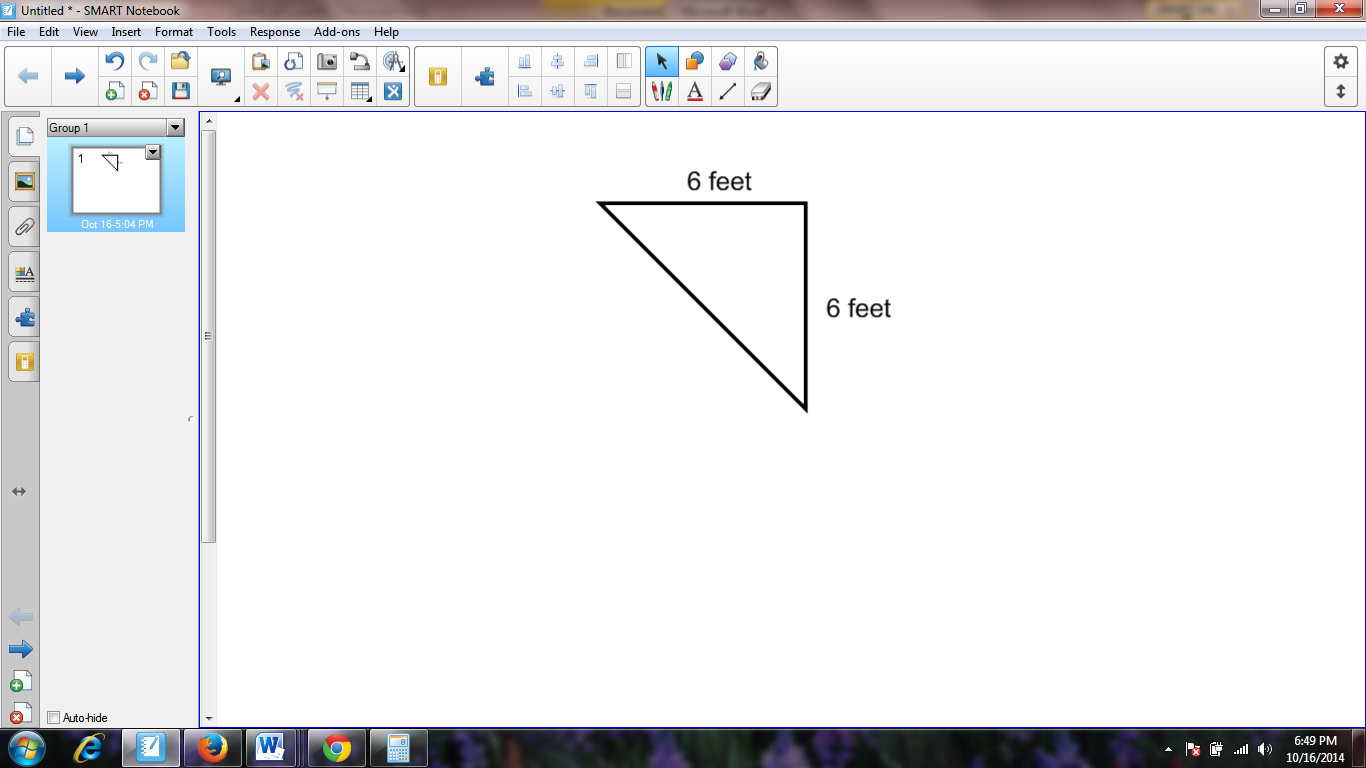 Problem 2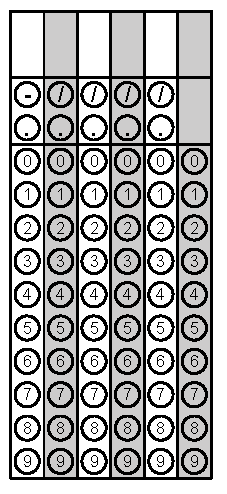 TuesdayFind the distance between points (-3, 7) and (5, 1). SimplifyProblem 2WednesdayIn the triangle below, 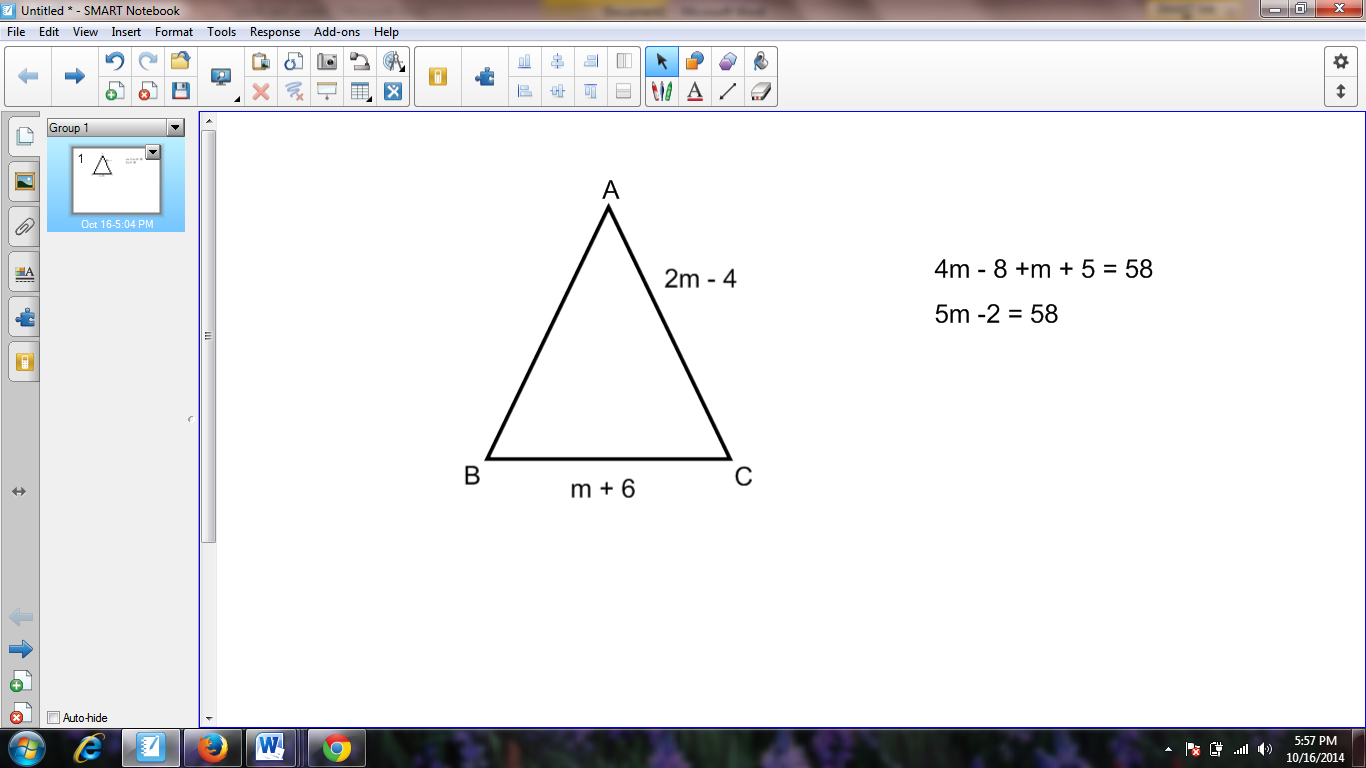 is congruent to  The perimeter of the triangle is 58 inches. How long, in inches, is  Order the planets in order from least to greatest according to their mass. Problem 1ThursdayUsing the figures below:     m1 = 3x + 6 m2=2x–1  
Find the value of x and the measure of 1 and 2.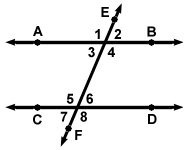   x = _______     m<1 = ________   m<2 = ________	    m<1 = ________	    m<2 =________ m<1 = ________   m<1 = _____Simplify Problem 2FridaySandra made a new triangular flower bed in her yard. The side lengths of her garden are 7feet, 5 feet, and 12 feet. Is her garden a right triangle?If w = -56 simplify Problem 2